Klassifikation:	***Løbsområde:	Frederikshåb Plantage.Mødested:	Vestre Rullebane, afmærkning fra Koldingvej mellem Billund og Egtved.Afstande:	Parkering-Stævneplads: 250-600 meter.	Stævneplads-Start: 600 meter.Start:	Første start kl. 10.00.Klasser:	Væskeposter:	Der er væske i skoven for bane 1-5.Stævnekontor:	Findes på stævnepladsen og er åbent fra kl. 9.Åbne baner:	Der kan købes åbne baner på dagen, henvendelse i stævnekontoret mellem kl. 9.00 og 10.30. Pris 100 kr. for deltagere -20 år, 120 kr. for deltagere over 20 år. Brikleje 20 kr. Egen brik kan benyttes.Kontrolsystem:	SPORTIDENT.Mistet lejebrik erstattes med 550,- kr. Lejebrikker udleveres ved start og skal afleveres ved målgang.Løbskort:	Frederikshåb Plantage i målestok 1:10.000 og 1:7.500. Ækvidistance 2,5 meter. Kortet er fremstillet af GT Maps i vinteren 2018/2019 med tilknyttet kortkonsulent. Opdateret i 2020 og 2021. H55- og D55- og opefter løber på 1:7.500, øvrige klasser 1:10.000.Printede kort på riv- og vandfast papir.	Postbeskrivelser er trykt på kortet, løse postbeskrivelser findes ved start.Terrænbeskrivelse:	Afvekslende hede- og plantageområde med mange stier og et detaljeret kurvebillede. Hovedsageligt åben skov men flere steder diffust terræn med en del underskov og grene i bunden. I en del af skoven er der moderat kuperede indlandsklitter med spredt bevoksning og i år er der åbent vand i Syvårssøerne/mosen.Toiletter:	Toiletter på stævnepladsen og ved start.Overtrækstøj:	Der er IKKE transport af overtrækstøj fra start.Start:	Afmærkning til start: rød/hvid afmærkning. Der er kun ét startområde.Starten afvikles som stille start uden opråb af navne. Løberen er selv ansvarlig for at have rigtig brik med. Lejebrikker udleveres ved start.	D10, D12, H10 og H12 har fået starttider.Løbere i Begynder og B-klasser må hjælpes og skygges af andre, løbere i A-klasser må kun hjælpes af startpersonalet og må ikke skygges.
For sent startendeFor sent startende henvender sig til startpersonalet og følger anvisningerne. StartpunktStartpunkt er ved starten, og er ikke markeret med en startpost. Mål:	Efter målgang kan løberne beholde deres løbskort. Vi appellerer til fairness, så man ikke viser løbskortet til løbere, der endnu ikke har været i skoven.Den maksimale løbstid er 180 minutter for alle klasser. Løbere der overskrider den maksimale løbstid noteres som udgåede.	Alle udgåede løbere SKAL melde sig i mål.	I mål udleveres en 1/2 liter vand per person. Vi opfordrer til, at I selv medbringer vand.Resultatformidling:	Under løbet på liveresultat.orientering.se samt efter løbet på koldingorienteringsklub.dk. Endvidere også på O-result og Winsplits. O-Track vil også blive benyttet.Præmier:	Guld-, sølv og bronzemedaljer i alle ungdoms A-klasser indtil 16 år. Guldmedaljer til vinderne i øvrige mesterskabsklasser. Medaljer dog kun til løbere fra Jylland og Fyn. Præmier til øvrige klassevindere i ungdomsklasser indtil 16 år. Kiosk:	Kiosk på stævnepladsen.Bad/omklædning:	Bad/omklædning muligt på Bøgelund, ved KOK’s klubhus, Bøgelund, Bramdrupskovvej 40, 6000 Kolding.Børnebaner: 	Der tilbydes gratis børnebane med en lille præmie. Start fra stævnepladsen.	Start fra kl. 10.00 – 13.00.Børneaktivering:	Der er ingen børneaktivering/pasning.Stævnekontrol:	Søren Klingenberg, Faaborg OKBanelægger:	Thomas Uhlemann, Kolding OKBanekontrol:	Kurt Pedersen, Ribe OK & Mads Basse Pedersen, HTFDommer:	Søren Klingenberg, Faaborg OK – kontaktes ved henvendelse til stævnekontoretJurymedlemmer:	Inge Skovgaard Jakobsen, OK Snab	Britta Ank Pedersen, Horsens OK	Ove Splittorf, Svendborg OKStævneleder:	Susanne Højholt, tlf. 22424039 og Per Eg Pedersen, tlf. 20837456, mail: per@eg-net.dkInstruktionKolding OK arrangerer Jysk-Fynske Mesterskaber i langdistance søndag d. 22. august i Frederikshåb Vest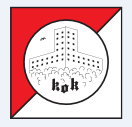 Klasse SværhedsgradBanelængdeAntal posterKortD-LetLet3,5151:10.000D10Begynder3,1121:10.000D12Let3,5151:10.000D14Mellemsvær4,6141:10.000D16Svær5,1201:10.000D18Svær6,2221:10.000D20Svær6,7221:10.000D21Svær8,0261:10.000D21AKSvær5,1201:10.000D21BMellemsvær4,6141:10.000D35Svær6,7221:10.000D40Svær6,2221:10.000D45Svær6,2221:10.000D45BMellemsvær4,6141:10.000D50Svær4,9191:10.000D55Svær4,9191:7.500D60Svær3,8141:7.500D65Svær3,8141:7.500D70Svær3,3141:7.500D75Svær3,3141:7.500D80Svær3,3141:7.500H10Begynder3,1121:10.000H12Let3,5151:10.000H14Mellemsvær4,6141:10.000H14BLet3,5151:10.000H16Svær6,7221:10.000H18Svær8,0261:10.000H20Svær9,8261:10.000H20BMellemsvær6,2151:10.000H21Svær11,3321:10.000H21AKSvær6,7221:10.000H35Svær9,8261:10.000H40Svær8,0261:10.000H45Svær8,0261:10.000H45AKSvær4,9191:10.000H45BMellemsvær6,2151:10.000H50Svær7,3201:10.000H55Svær6,7221:7.500H60Svær6,2221:7.500H65Svær5,1201:7.500H70Svær4,1141:7.500H75Svær4,1141:7.500H80Svær3,3141:7.500H85Svær3,3141:7.500Åbne baner SværhedsgradBanelængdeAntal posterKortÅben 1Svær7,3201:10.000Åben 2Svær5,1201:7.500Åben 3Svær3,3141:7.500Åben 4Mellemsvær4,6141:7.500Åben 5Let3,5151:10.000